Муниципальное Бюджетное Образовательное  Учреждение«Детский сад № 40 комбинированного вида»г.Гусь-Хрустальный«Народные подвижныеигры как средство поликультурного воспитания детей старшего дошкольного возраста с особыми образовательными потребностями»Подготовила: воспитатель МБДОУ № 40 Соколова Татьяна Сергеевна                                                                                       Г.Гусь-Хрустальный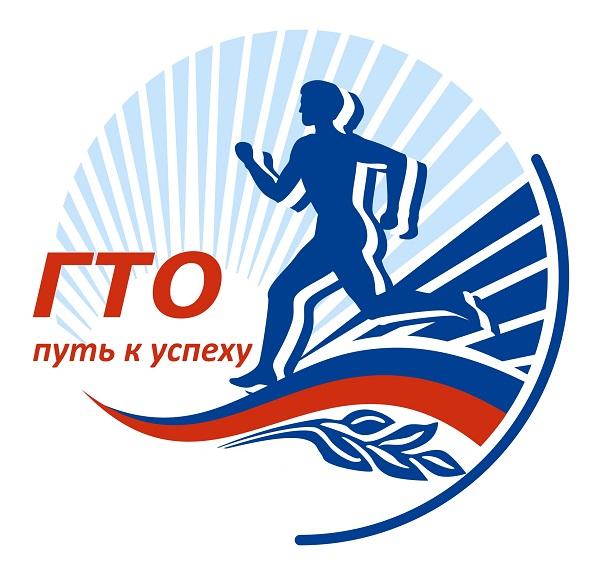 «Игра – это огромное светлое окно, 
через который духовный мир ребенка 
вливается живительный поток представлений, 
понятий об окружающем мире».
В.А. СухомлинскийАвтор проекта: Соколова Татьяна Сергеевна – воспитатель высшей квалификационной категории (2017 год). Окончила в 1983 году Покровское Педагогическое училище по специальности – воспитатель. Педагогический стаж – 36 лет. На Логопедической группе работает с 2002 года. Курсы повышения квалификации проходила в 2017 году.    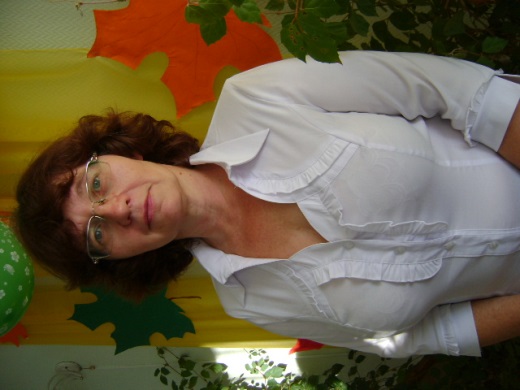 Аннотация проекта:  Народные игры учат детей толерантности и уважению, способствуют духовному обогащению. Ребёнок начинает сознательно относиться к своему партнёру по игре весьма уважительно, пытается найти общий язык, способность к сотрудничеству. Через игру формируется у детей  устойчивое отношение к культуре родной страны,   создается  эмоционально-положительная основа для  развития патриотических чувств.ПРОЕКТ «Народные подвижныеигры как средство поликультурного воспитания детей старшего дошкольного возраста с особыми образовательными потребностями» (средне-срочный)  Октябрь 1 - 2 неделяВид проекта: познавательныйУчастники проекта: воспитанники  группы компенсирующей направленности (логопедической),  родители, воспитатели, специалисты ДОУ.Цель проекта -  Приобщение дошкольников к  духовной культуре Владимирской области и вовлечение ребенка в яркий мир народных игр, соревнований и национальных праздников.Задачи проекта:- Познакомить детей с подвижными играми Владимирской области; - Развивать  у  детей толерантность и уважение, способствовать духовному обогащению  - Формировать у детей привычку к здоровому образу жизни  через  народные игры Владимирского  региона; -  Передавать  игровой опыт  через установление взаимосвязи между поколениями Новизна проекта: Народные игры способствуют становлению детского коллектива, развитию толерантности и уважения у детей с особыми образовательными потребностями и в комплексе с другими воспитательными   средствами представляют собой начальный этап формирования гармонически развитой, активной личности, её социализации в современном мире.Актуальность         Федеральным государственным образовательным стандартом определены единые воспитательные процессы дошкольного образования, ориентированные на становление гражданина, любящего свой народ, свой край, свою родину, толерантно относящегося к культуре, традициям и обычаям других народов. Толерантность, дружелюбие, уважение к людям разных национальностей не передаются по наследству, в каждом поколении их надо воспитывать вновь, и чем раньше начинается формирование этих качеств, тем большую устойчивость они приобретают.        Поликультурное воспитание - это комплексный разносторонний процесс социализации личности, основанный на преемственности культуры, традиций и норм.        Проблема поликультурного воспитания дошкольников в современных условиях развития поликультурного общества приобретает особую актуальность. В настоящее время, когда происходит интенсивный процесс гуманизации нашего многонационального общества, необычайно важное значение приобретают воспитание и образование подрастающего поколения на традициях национальной культуры, обычаев.   Игры — своеобразная школа ребенка.  В играх — залог полноценной душевной жизни ребенка   в   будущем. И огромную роль здесь играет знакомство с народной игрой. К сожалению, большинство людей  очень поверхностно знакомо с народным творчеством. Родная культура должна стать неотъемлемой частью ребёнка, началом, порождающим личность. Знакомить с народным творчеством нужно начинать с дошкольного возраста и лучше всего через игру. Русские народные игры для детей в педагогическом отношении очень ценны.  Они оказывают большое внимание на воспитание характера, ума, воли, развивают нравственные чувства, создают определённый настрой, интерес к народному творчеству. Радость движения в народных играх сочетается с духовным обогащением детей.Народные подвижные игры  являются более результативными  в работе с детьми старшего дошкольного возраста, так как, именно этот возраст является сенситивным для воспитания нравственности, именно в этом возрасте закладывается фундамент для дальнейшего развития личности ребенка      Проблема Дети начинают посещать  Логопедическую группу с сентября месяца. Собирается коллектив детей, незнакомых друг с другом, начинается налаживание взаимоотношений, которые не всегда проходят гладко и безболезненно. В этом году группу посещают  одни мальчики с разным  темпераментом и уровнем развития. Встал вопрос – как более мягко и благополучно  создать дружный коллектив, где дети будут приходить на помощь  друг другу,  уважительно относиться  к личности и правам другого человека, выполнять общественные  нормы и правила поведения. Наш выбор мы остановили на народной игре. Все коллективные народные игры учат детей толерантности и уважению,  оказывают немалое влияние на быстроту и качество психических процессов, уравновешивают процессы торможения и возбуждения. Сбор и систематизация информацииБеседы: «Во что играли наши предки»,  «Какие игры ты знаешь?»Рассматривание картинок и фотографий с изображением играющих в русские народные игрыФотовыставка  «Мои любимые игры» (информационный  стенд).Составление картотеки подвижных игр Владимирской области 	 Работа с детьми Формирование  у детей представление о народной  культуре в России, приобщение  детей к культурному богатству русского  народа, через традиции и обычаи, игры, фольклор;Воспитание   позитивного отношения к русской национальной культуре;знакомство с разными видами народных игр Владимирской области, сплочение детского коллективаРабота с родителями     Знакомство с разновидностями детских игр с учетом специфики их применения в семейном воспитании;Передача  игрового опыта  своим детям. В уголках для родителей  постоянная смена   материала  по народному календарю,  по народным праздникамВечер-встреча «Народная подвижная игра – какая она»Фотопрезентация  «Как и во что мы играем дома».Беседы, консультации, анкеты:«Роль подвижной игры в развитии и воспитании детей»-«Подвижные игры Владимирской области »Мастер-класс «Русские народные игры как средство приобщения ребенка дошкольника к национальной культуреи традициям русского народа»»Работа с педагогами1. Консультации: «Народные подвижные игры как средство поликультурного воспитания детей»; 2. Знакомство с разными типами игр3. Подбор литературы4. Оформление фотоальбома: «Нам некогда скучать – мы умеем весело играть»5. Изготовление атрибутов к играм (подвижным; дидактическим)6. Составление картотеки игр 7. Разучивание текста игр.8. Планирование       Ожидаемые результатыДля детей:Развитие диалогической и монологической речи путем использования в активной речи детей  потешек, считалок, закличек, загадок.Развитие устойчивого интереса к русской национальной культуре.Формирование у детей чувство национального достоинства.Дети должны научиться уважительному отношению к памяти предков, к преемственности поколений.Развитие  интереса  к народным подвижным играм, в которые играли их предки.Развитие  у детей целеустремленности, организованности, инициативности, трудолюбия.    Для педагогов:Копилка педагогических знаний  по организации народных праздников.Достаточная продуктивность взаимодействия детского сада и семьи. Оснащенность предметно-развивающей среды для самостоятельной творческой деятельности детей в подвижных играх (маски, атрибуты)Созданная информационная база.Для родителей:Вовлечение  родителей в воспитательно-образовательный процесс через проведение подвижных - народных  игр, знакомство с обрядовыми праздниками обычаями и  традициями.В результате реализации проекта у родителей должно быть сформировано устойчивое представление о пользе народных игр  в межличностном общенииИспользуемая литература: 1. Кудрявцев В. Народная подвижная игра как источник духовного и физического роста в дошкольном возрасте. // Дошкольное воспитание. 1998, № 11.3.Бочарова Н.   Некоторые вопросы дифференцированного подхода в физическом воспитании мальчиков и девочек// Дошкольное воспитание, 1997 г. № 12, с. 72-75.4. Иванчикова Р. Народные игры с детьми. // Дошкольное воспитание. 2005, № 4.5.Кенеман А.В. Детские подвижные игры народов СССР:.М. :просвещение, 1989.- 239 с.8. Литвинова И. Н. Детские народные подвижные игры. М. ; Владос, 1995, - 89 с.9. М.Ф.Литвинова  Русские народные подвижные игры» М.Просвещение 1986 г. – 79 с.10.Материалы из сети интернет – Народные игры Владимирской областиРеализация проекта:ЭтапСовместная деятельность с педагогамиСовместная деятельность с родителямиСовместная деятельность с детьмиПодгото-вительныйКонсультация «Народные подвижные игры как средство поликультурного воспитания детей»Диагностика Социометрия)  Анкетирование «Какое место подвижная игра занимает  в вашей семье?»(Приложение № 1)1. Рассматривание иллюстраций с изображением играющих в  Русские народные игры.2. Беседы об играх, в которые играли наши предки 3. Знакомство с правилами подвижных игр.Подгото-вительныйДиспут -дискуссия «Значимость народной подвижной игры в социализации детей с особыми образовательными потребностями»Вечер-встреча  «Народная подвижная игра – какая она» Изготовление атрибутов к играм. Разучивание считалок, текста игр.Изменение в развивающей средеУголок спорта – карточки-схемы, шапочкиЦентр книги – сборник считалок, закличек, книги о народных играхУголок творчества – иллюстрации, фотографииУголок спорта – карточки-схемы, шапочкиЦентр книги – сборник считалок, закличек, книги о народных играхУголок творчества – иллюстрации, фотографииУголок спорта – карточки-схемы, шапочкиЦентр книги – сборник считалок, закличек, книги о народных играхУголок творчества – иллюстрации, фотографииОсновнойИзготовление дидактических игр:  «Угадай подвижную игру»;  «Назови игру,  подбери к ней схему»;  «Раз, два, три, четыре, пять – выходи со мной играть!»; «Как называется  игра»Мастер-класс «Русские народные игры средство приобщения ребенка к традициям русского народа» (Приложение № 2)Серия познавательных занятий: «Откуда к нам пришла игра?»; «Игры и традиции Русского народа»;  «Народные игры  Владимирской области» Конкурс: «Кто больше знает игр»ОсновнойФотовыставка  «Моя любимая игра»Фотопрезентация  «Как и во что мы играем дома».Художественное творчество Выставка рисунков «Игры моего края»; «Во что играли мои бабушки и дедушки»; Конструирование «Любимая игра нашей семьи».ОсновнойОбмен опытом «Как  народная игра помогает наладить межличностное общение между взрослыми и детьми»Обмен опытом «Как  народная игра помогает наладить межличностное общение между взрослыми и детьми»Презентация «Как интересно играть  в народные игры»  (приложение № 3)Изменение в развивающей средеУголок спорта – дидактические игры, наборы с камешками, блошками, волчками.Центр книги – Фотовыставка «Народная подвижная игра»Уголок творчества – выставка рисунков  «Я люблю играть»,  поделок «Моя любимая игра»Уголок спорта – дидактические игры, наборы с камешками, блошками, волчками.Центр книги – Фотовыставка «Народная подвижная игра»Уголок творчества – выставка рисунков  «Я люблю играть»,  поделок «Моя любимая игра»Уголок спорта – дидактические игры, наборы с камешками, блошками, волчками.Центр книги – Фотовыставка «Народная подвижная игра»Уголок творчества – выставка рисунков  «Я люблю играть»,  поделок «Моя любимая игра»Заклю-чительныйПланирование самостоятельных  народных игр в течение года (Приложение № 4)Диагностика - социометрия(Приложение № 5) Праздник «Игровой калейдоскоп» Праздник «Игровой калейдоскоп»Заклю-чительныйПланирование самостоятельных  народных игр в течение года (Приложение № 4)Диагностика - социометрия(Приложение № 5)Составление альбома  «Заигрыши, считалки»Картотека  народных подвижных игр Владимирской области (Приложение № 6)Составление альбома  «Заигрыши, считалки»Картотека  народных подвижных игр Владимирской области (Приложение № 6)Изменение в развивающей средеУголок спорта – картотека народных игр старшего дошкольного возраста, атрибуты к русским народным играм для самостоятельной организации подвижных игрЦентр книги – альбом «Заигрыши, считалки»Уголок спорта – картотека народных игр старшего дошкольного возраста, атрибуты к русским народным играм для самостоятельной организации подвижных игрЦентр книги – альбом «Заигрыши, считалки»Уголок спорта – картотека народных игр старшего дошкольного возраста, атрибуты к русским народным играм для самостоятельной организации подвижных игрЦентр книги – альбом «Заигрыши, считалки»